03-029 "Волга" М-22 "Универсал" 4х2 5-дверный грузопассажирский заднеприводный автомобиль, мест 5+175 кг или 2+400 кг, объем багажника 1 или 2.1 м3, сухой вес 1.46 тн, ГАЗ-21А или 21Д 75/80/85 лс, 120 км/час, ГАЗ г. Горький, 1962-65 г.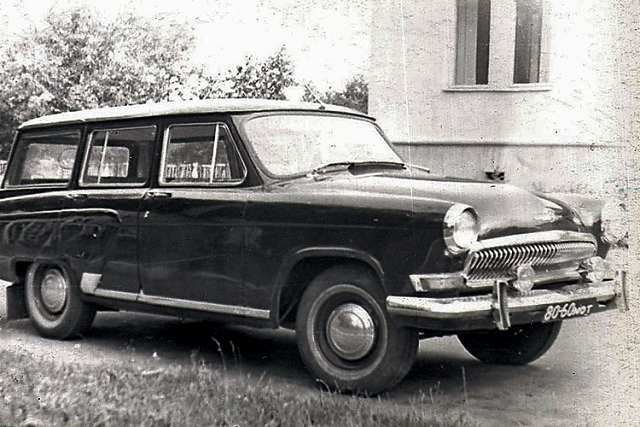 Журнал «За рулем» №3 за 1963 г.«ВолгаА» М-22 «Универсал» Грузопассажирский автомобиль «Волгах М-22 с универсальным кузовом выпускается на базе легкового автомобиля «Волга» М-21Л. Он служит для перевозки пяти пассажиров и груза весом до 175 кг, либо двух пассажиров (на переднем сиденье) и груза до 400 кг. Кузов автомобиля — цельнометаллический, 5-дверный, несущей конструкции. Основные узлы кузова (передние и задние крылья, облицовка, капот, передняя часть корпуса, передние двери, панель приборов, ветровое стекло, часть деталей пола, крыши и пр.) использованы от основной модели автомобиля «Волга». Двери кузова 2-панельные, без внутренних облицовочных рамок. Задние боковые двери отличаются от дверей обычной «Волги» измененной конфигурацией в верхней части. Для удобства погрузки и выгрузки перевозимых грузов в задней части кузова предусмотрена двустворчатая дверь, верхняя створка которой остеклена. Обе створки двери навешены припомощи петель с горизонтальными осями. В открытом положении верхняя створка двери фиксируется телескопическим упором, в закрытом — специальными фиксаторами. По боковым сторонам нижней створки двери расположены роторные замки с приводом к кнопке выключения замков, находящейся в центре корпуса фонаря освещения номерного знака. Нижняя створка двери открывается до горизонтального положения и находится на одном уровне с настилом пола; удерживают ее в таком положении специальные складные ограничители.  Уплотнение всех пяти дверей двойное — по наружным и внутренним частям проема. Снаружи оно осуществляется губчатыми резиновыми уплотнителями, наклеенными на фланцы или торцы дверей и работающими на изгиб и сжатие. Внутреннее уплотнение обеспечивается кантами из губчатой резины, обтянутыми отделочной шелковой лентой. Канты крепятся без гвоздей при помощи язычков, просеченных в усилителях стоек и в рейках крыши. В специальной нише под настилом пола багажного отделения устанавливается запасное колесо. Здесь же предусмотрено место для шоферского инструмента. В кузове автомобиля М-22 расположены два ряда сидений. Переднее сиденье стандартное, с откидной спинкой для ночлега. Спинка и основание заднего сиденья закреплены на кузове припомощи петель, что позволяет раскладывать его, образовав в задней части кузова вместительный багажник; при этом спинка сиденья располагается на одном уровне с настилом пола.   В целях снижения шума и термоизоляции кузова на панели пола и крыши, а также на стенки кузова наносится шумоизоляционная мастика с наклейкой вафельного картона. Щиток передней части кузова изолирован от шума и тепла двигателя специальной защитой, состоящей из набора вафельного картона, паралона и водонепроницаемого картона. Обивка кузова, сидений и боковых дверей выполнена из автобима, а пол, стенки спинки заднего сиденья и внутренняя панель нижней створки задней двери обиты линолеумом. Сверху на линолеуме укреплены дюралюминиевые штапики, которые защищают обивку отповреждения при транспортировке, погрузке и выгрузке. Во избежание преждевременного ржавления основания кузова и дверей они подвергаются надежной антикоррозийной защите — фосфатированию с последующей грунтовкой. В нижней части каждой двери имеются специальные щели для стока воды, попадающей внутрь дверей через неплотности желобков стекол. Ввиду того что по сравнению с обычной «Волгой» вес автомобиля М-22 увеличился на 80 кг, а грузоподъемность — на 125 кг, для него запроектированы шины размером 7,10х15 и усиленные рессоры задней подвески. Временно, до освоения заводом-поставщиком шин размером 7,10х15, на автомобиль устанавливаются стандартные шины. Электрооборудование автомобиля М-22 отличается от электрооборудования стандартного автомобиля «Волга» трассой электропроводки в задней части кузова. Над проемом задней двери установлен дополнительный плафон.Основные модификации. Источник:  автогурман.com.    ГАЗ М-22 — 1962-64, базовый универсал;    ГАЗ М-22А — 1961 г., опытный фургон, производившийся, 1 экз.;    ГАЗ М-22Б — 1962-64, санитарный автомобиль (карета скорой помощи);    ГАЗ М-22БК — 1962-64, санитарный автомобиль, 85 л.с.;    ГАЗ М-22БКЮ — 1962-64, санитарный автомобиль, 85 л.с., тропический вариант;    ГАЗ М-22БМ — 1962-64, экспортный санитарный автомобиль, 85 л.с.;    ГАЗ М-22БМЮ — 1962-64, тропический экспортный санитарный автомобиль, 85 л.с.;    ГАЗ-22В — 1965-70, модернизированный базовый;    ГАЗ-М-22Г — 1962-69, экспортный, 75 л.с.;    ГАЗ-М-22ГЮ — 1962-65, тропический экспортный, 75 л.с.;    ГАЗ-22Д — 1965-70, модернизированный санитарный автомобиль;    ГАЗ-22Е — 1965-70, модернизированный экспортный санитарный автомобиль;    ГАЗ-22ЕЮ — 1965-70, модернизированный тропический экспортный санитарный автомобиль;    ГАЗ-М-22К — 1962-64, экспортный, 75 л.с.;    ГАЗ-М-22КЭ — 1962-64, экспортный, 75 л.с., с экранированным электрооборудованием;    ГАЗ-22М — 1965-70, модернизированный экспортный, 85 л.с.;    ГАЗ-22МБ — 1965-70, модернизированный экспортный санитарный автомобиль;    ГАЗ-22МЮ — 1965-70, тропический модернизированный экспортный, 85 л.с.;    ГАЗ-22МЮ — 1965-70, модернизированный экспортный, 85 л.с.;    ГАЗ-22Н — 1965—1970, модернизированный экспортный, правое рулевое управление;    ГАЗ-22НЮ — 1965-70, модернизированный экспортный, 85 л.с., правое рулевое управление;    ГАЗ-22НЕ — 1965-70, модернизированный экспортный санитарный автомобиль, правое рулевое управление;Центральный Институт Научно-Технической Информации по Автоматизации и Машиностроению ЦБТИ. Автомобиль «Волга». Конструктивные изменения и взаимозаменяемость деталей, узлов и агрегатов, Москва - 1963. Автомобиль «Волга» выпускается Горьковским автозаводом с конца 1956 г. За времявыпуска заводом освоен ряд модификаций этого автомобиля. Конструкцию автомобиля постоянно совершенствовали, повышали его надежность, долговечность, улучшали ходовые качества и эксплуатационные показатели. В течение 1959 и 1962 г. автомобиль дважды модернизировали в связи с чем появлялисьновые базовые модели и их модификации. С начала производства завод выпускал следующие модели автомобиля «Волга». С 1956-57 г. завод выпускал автомобили «Волга» модели М-21Г (общего назначения) с нижнеклапанным двигателем и на его базе автомобиль-такси модели М-21Б, оборудованный таксометром и фонарем «такси». В 1958 г. на автомобиле «Волга» был установлен верхнеклаланный двигатель, гипоидныйзадний мост новой конструкции и введены некоторые усовершенствования в конструкцииузлов. Автомобили выпускали следующих моделей: М-21В—общего назначения; М-21 А-такси. Освоено производство модификации автомобиля с автоматической коробкой передач, модель 21, а также экспортные варианты автомобилей М-21В и М-21 с улучшенной отделкой и повышенной степенью сжатия и мощностью двигателя, модель М-21Д — с механической коробкой передач и модель 21Е — с автоматической передачей. В 1959 г. автомобиль вновь модернизировали и номер основной модели М-21В изменился на М-21И, а экспортному варианту этого автомобиля был присвоен номер модели М-21К. Номера моделей М-21, М-21Е и М-21А остались без изменений. В 1962 г. завод провел очередную модернизацию всех модификаций автомобилей «Волга» с обновлением внешних форм и внутреннего оформления; введены амортизаторы телескопического типа, усовершенствована система питания двигателя, повышена его мощность.  В настоящее время выпускают модели: М-21Л — общего назначения (базовая модель); М-21М — экспортный вариант; М-21Т — такси. К концу 1962 г. завод освоил производство и начал выпуск новых модификаций автомобиля «Волга»: М-21Л — для экспорта в страны с левосторонним движением (с правым расположением рулевого управления); М-22 —с кузовом «Универсал», предназначенный для перевозки пяти пассажиров и 75 кг багажа или двух пассажиров на переднем сидении и груза 400 кг в багажном отделении; М-22М — экспортный вариант автомобиля «Универсал»; М-22Б — автомобиль скорой медицинской помощи на базе автомобиля М-22 и его экспортный вариант М-22БМ.Модель автомобиля Площадь багажника в м2Объем багажника
в м3|Габариты перевозимого груза в м (ширина, высота, длина)М-21Л1,30,750,7х0,35х0,9М-22 (с двумя рядами сидений)1.611х0,75х0.75М-22 (с передним сиденьем)2.42,11х0,75х1.6